Progressão Geométrica Parte 1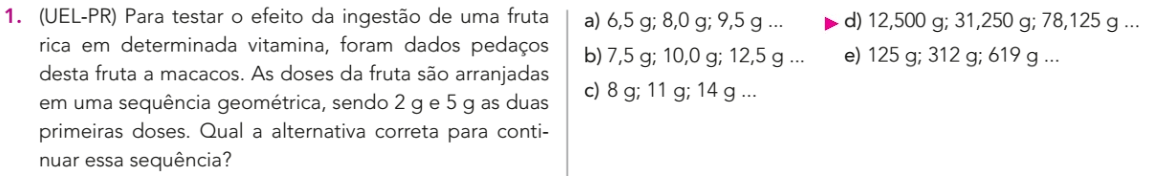 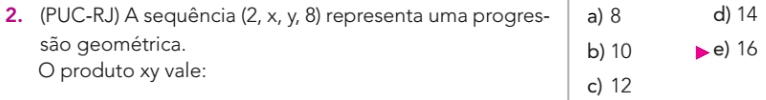 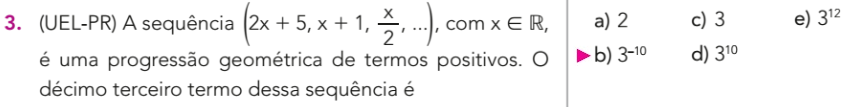 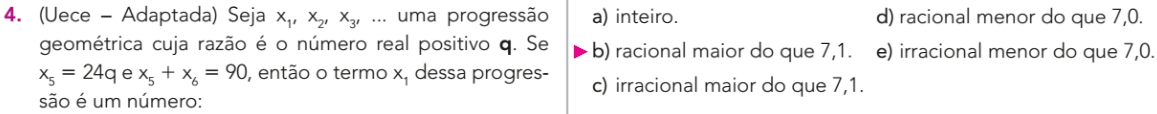 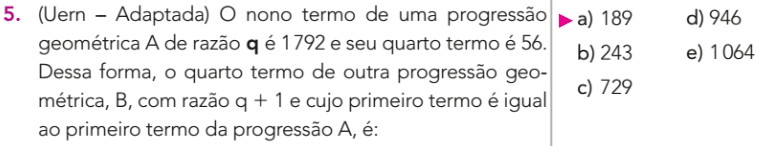 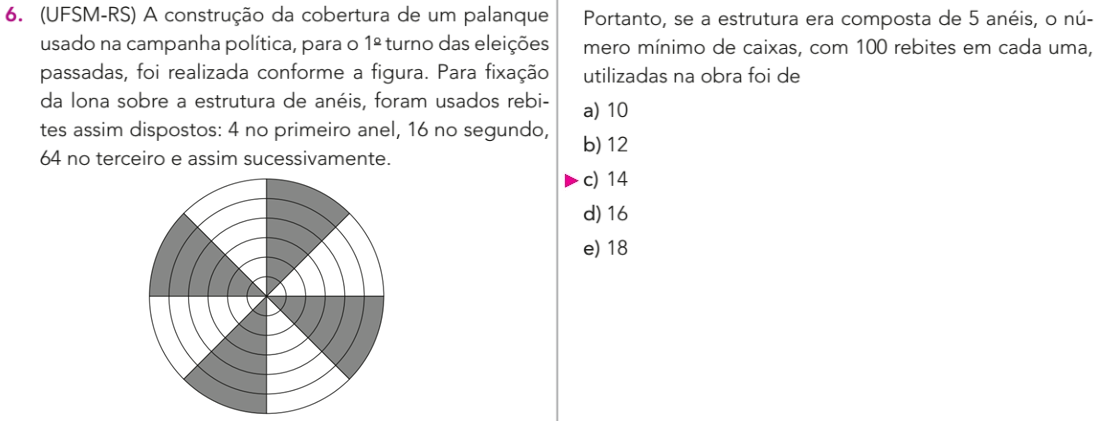 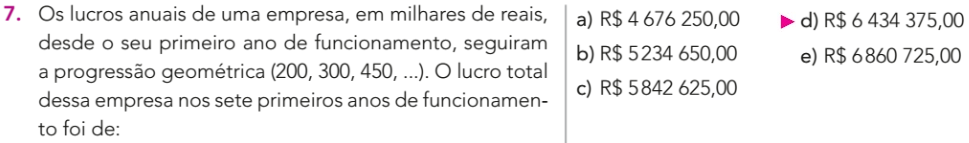 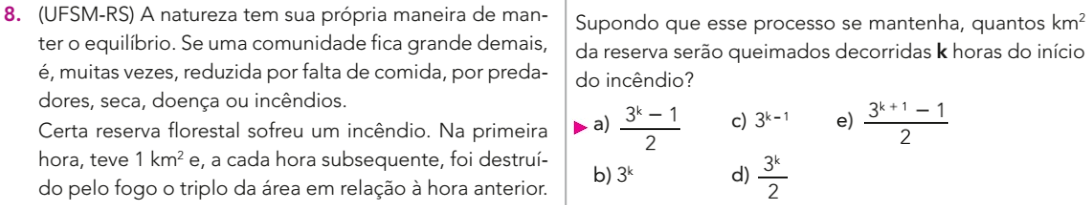 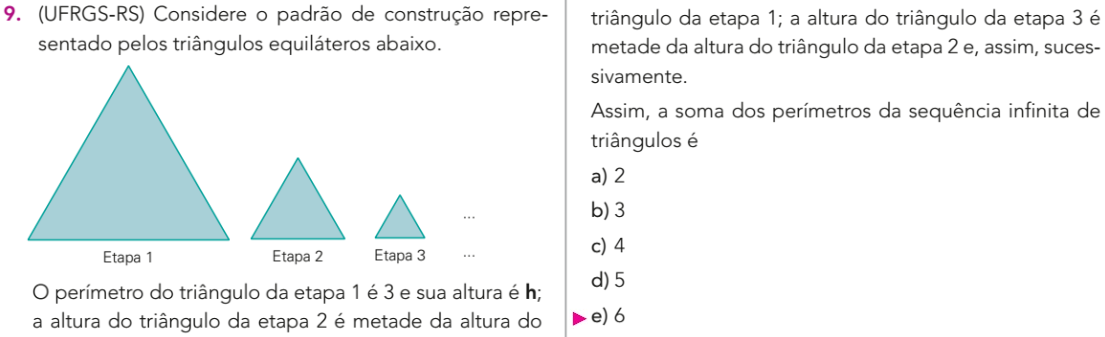 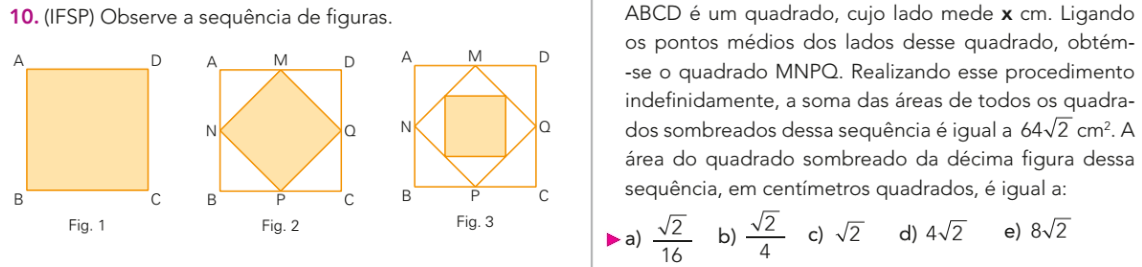 Parte 2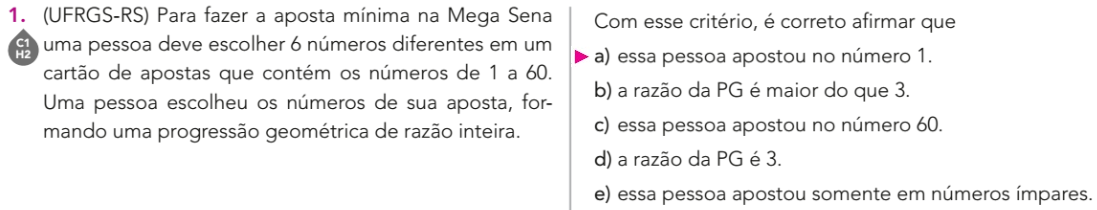 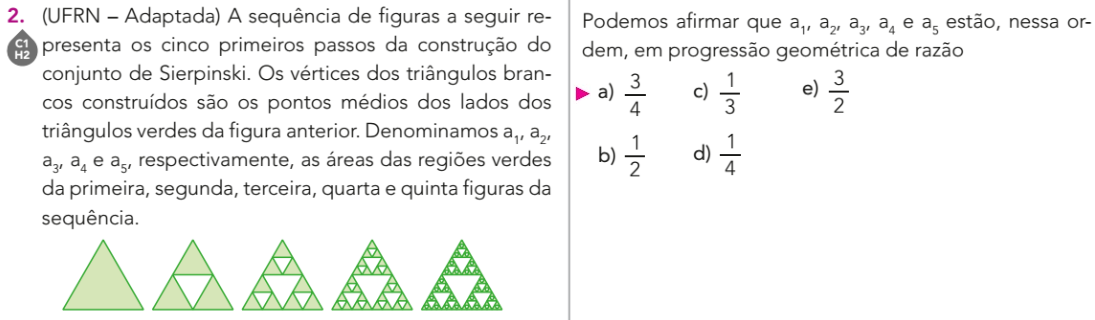 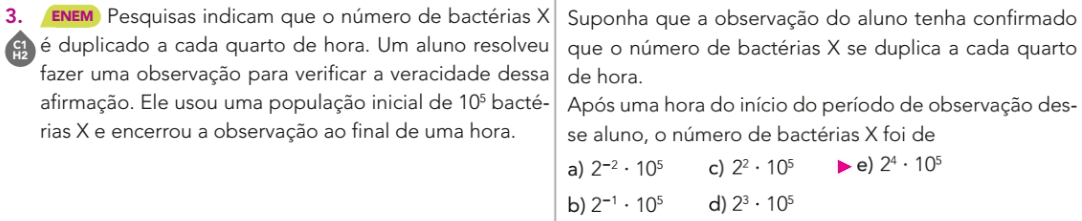 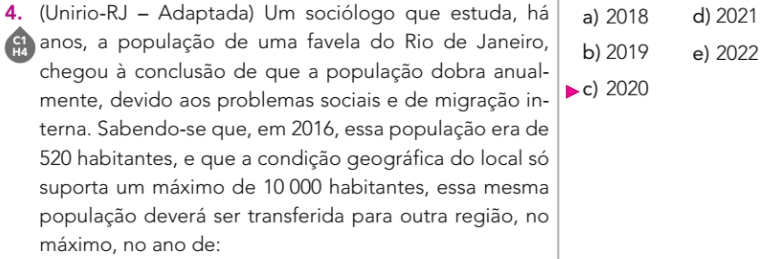 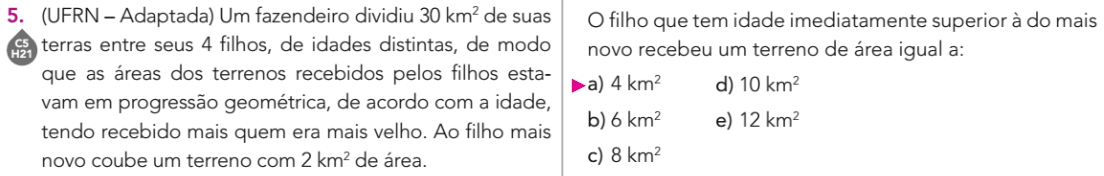 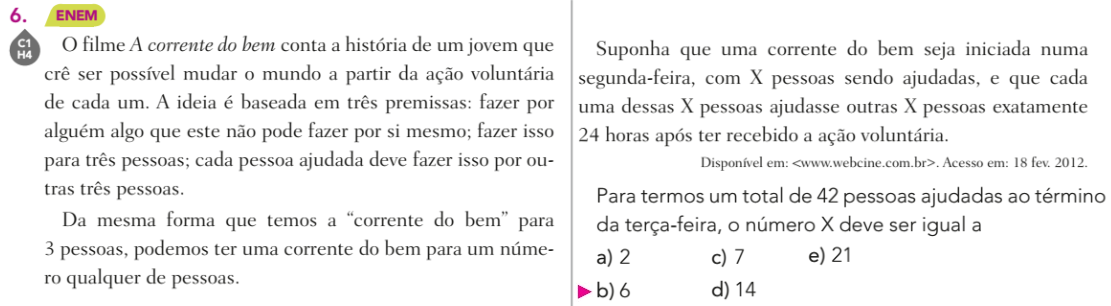 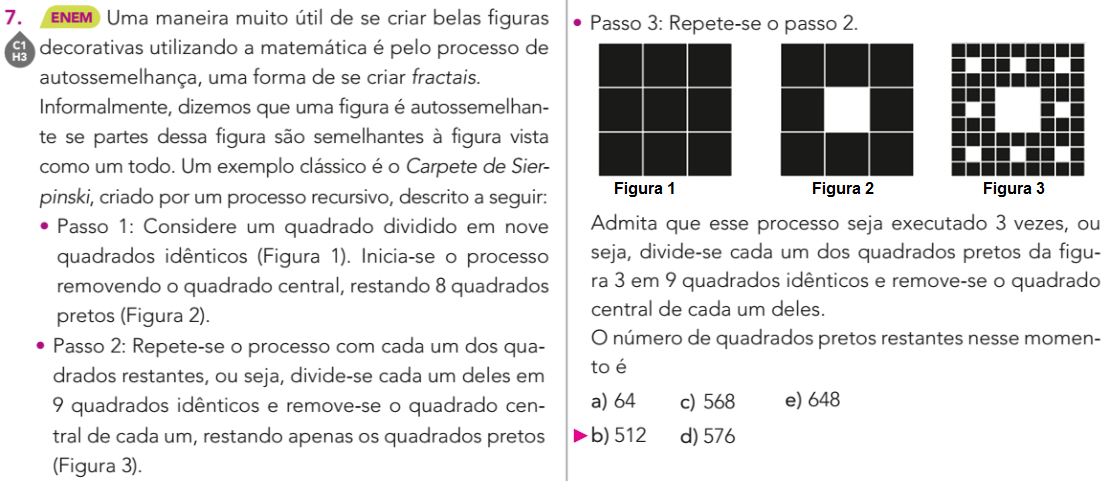 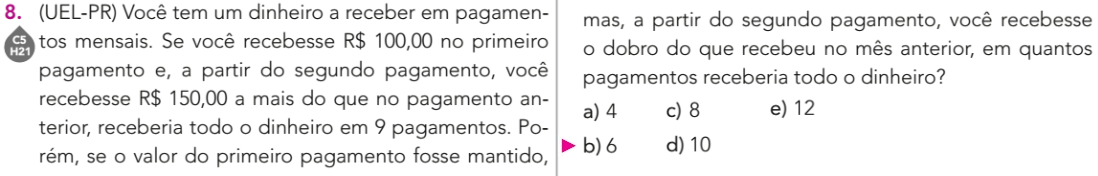 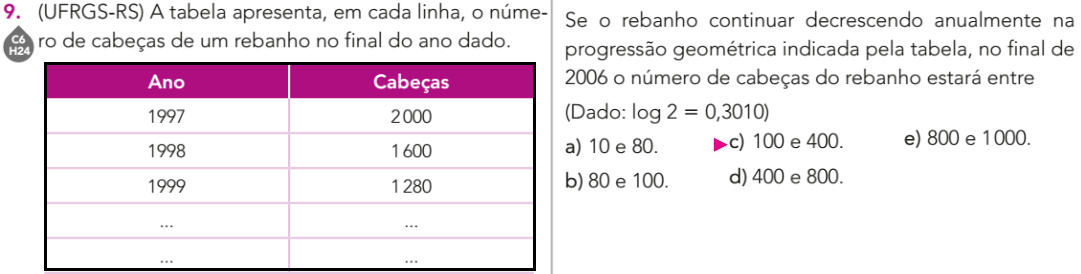 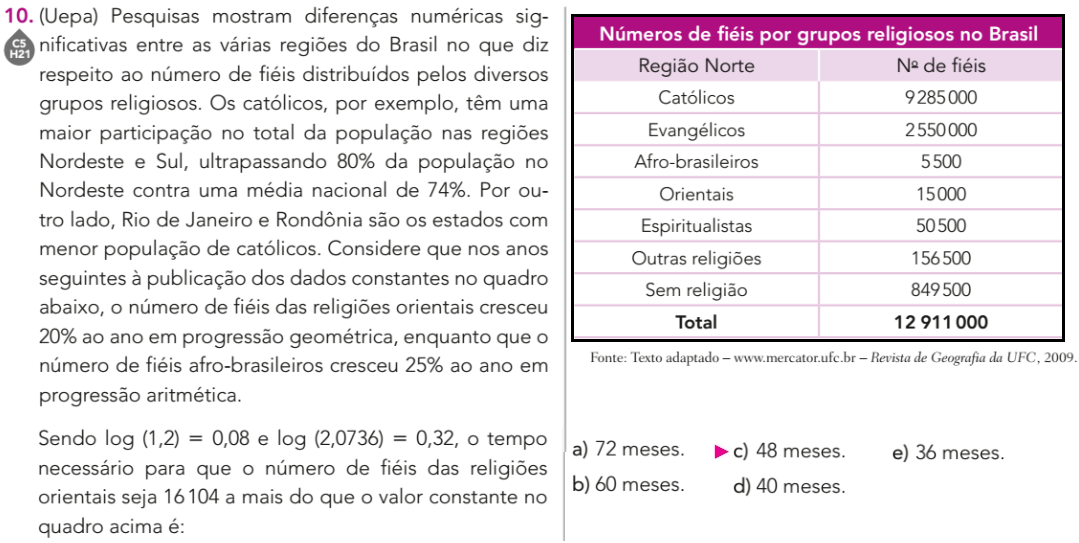 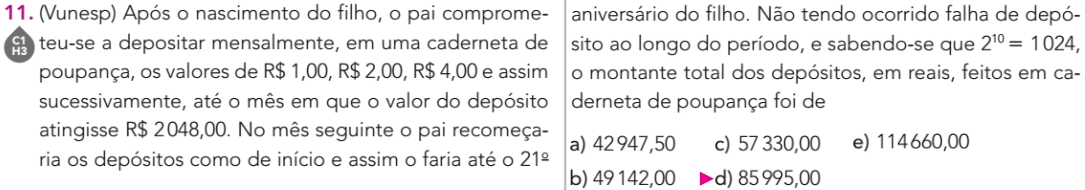 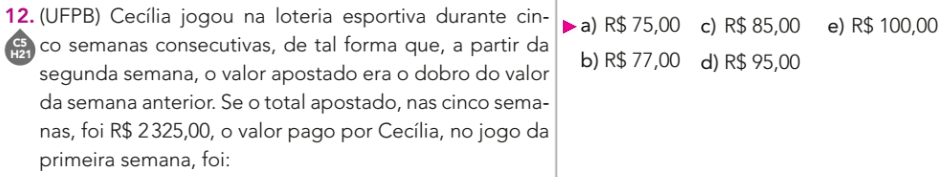 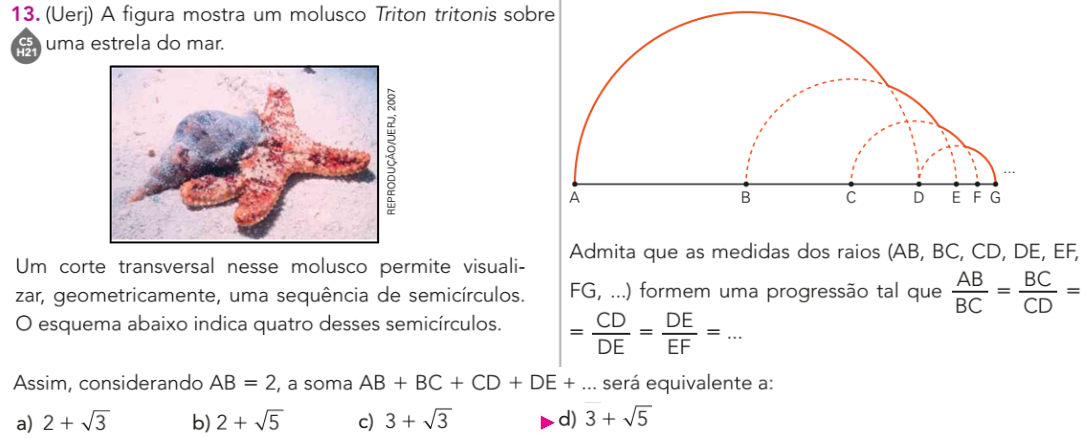 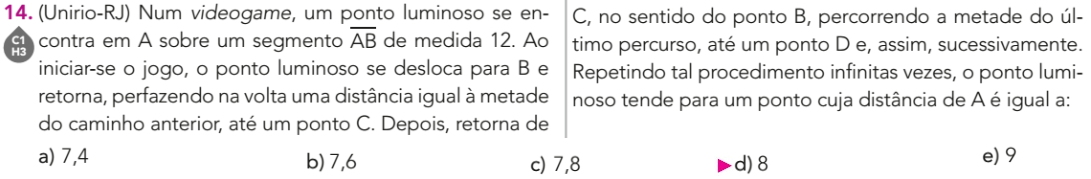 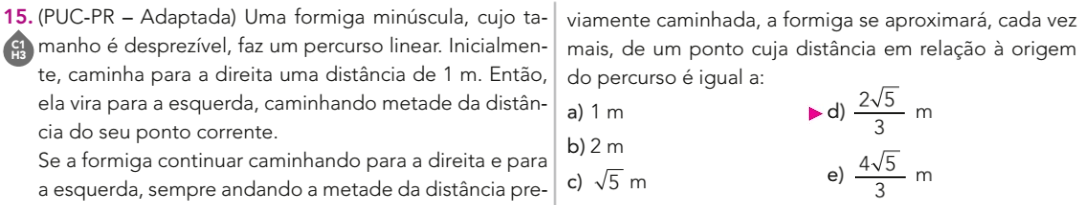 Parte 3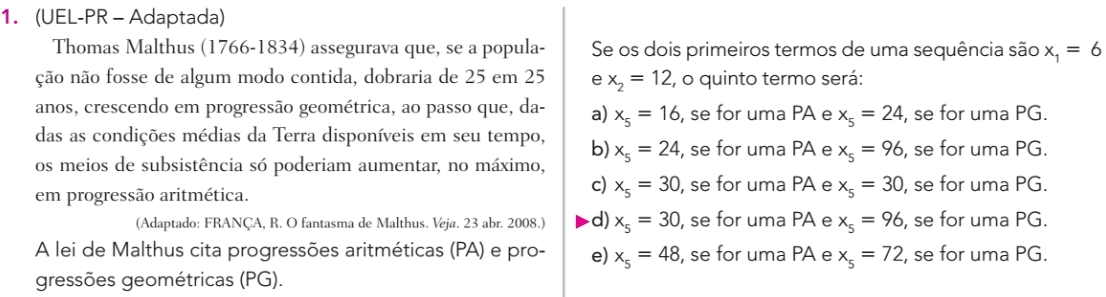 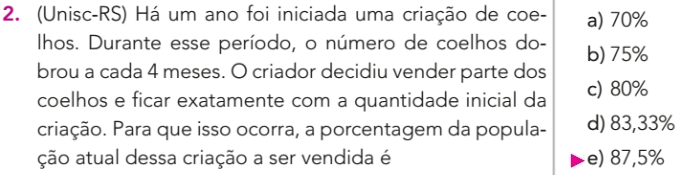 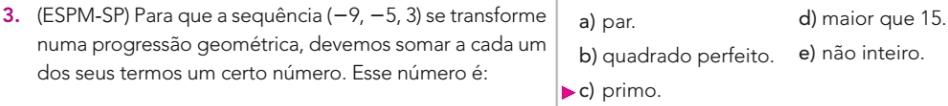 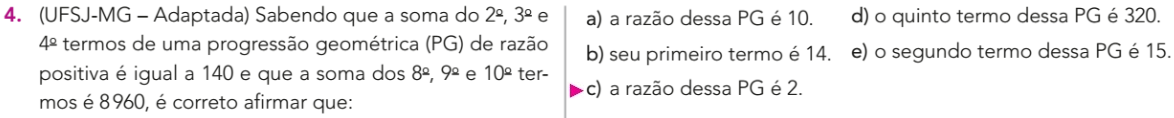 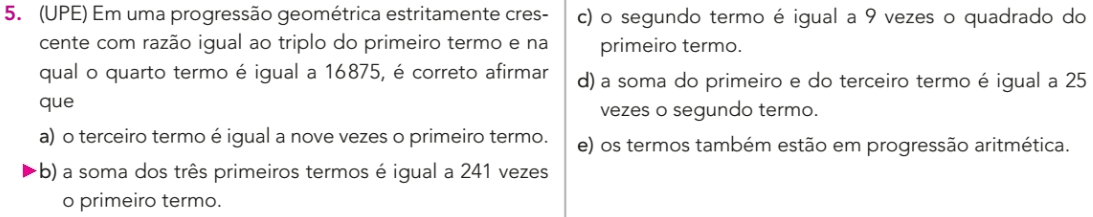 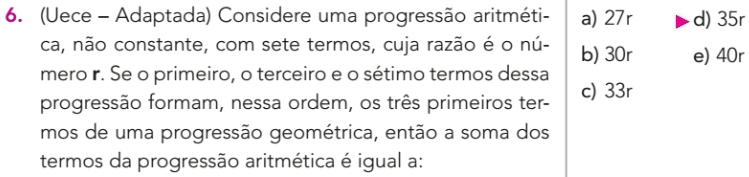 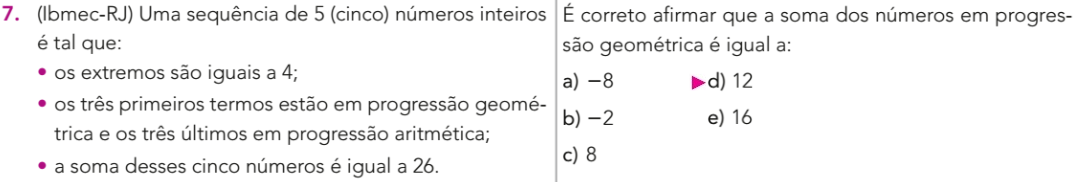 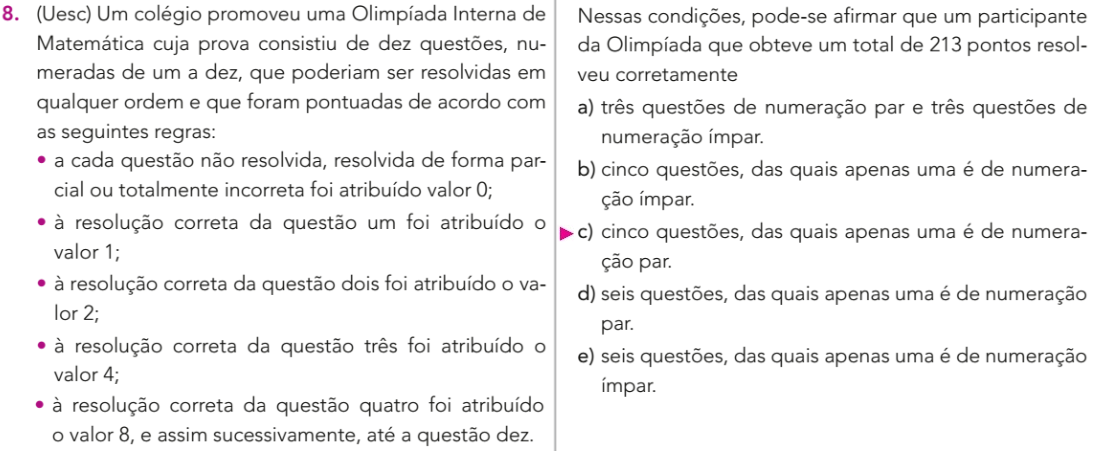 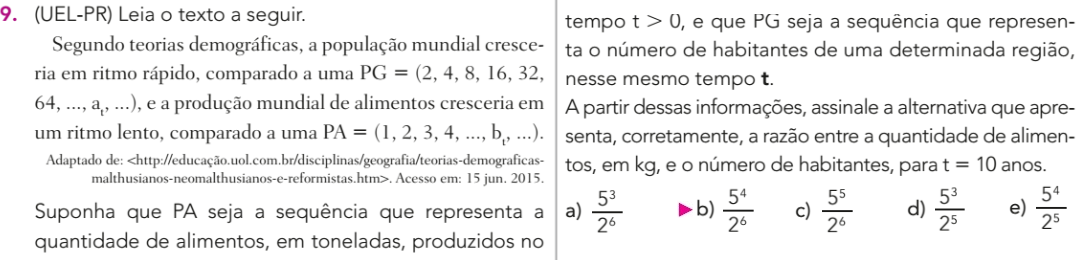 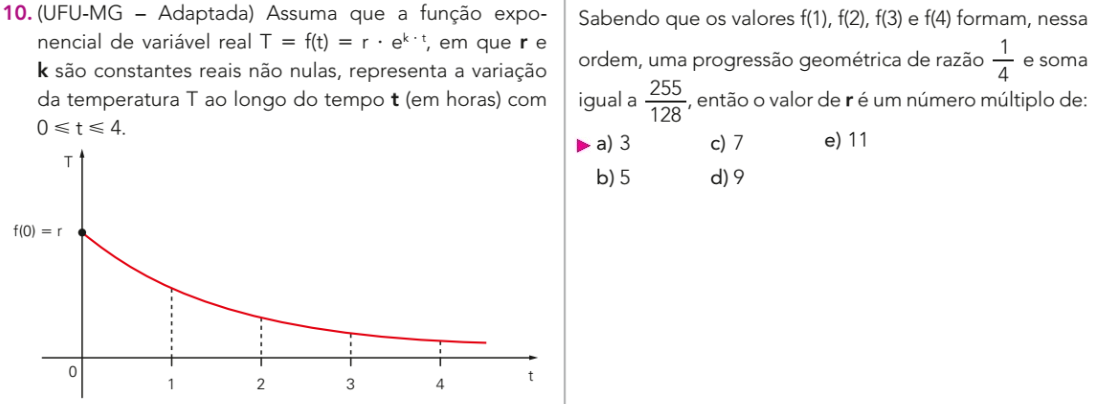 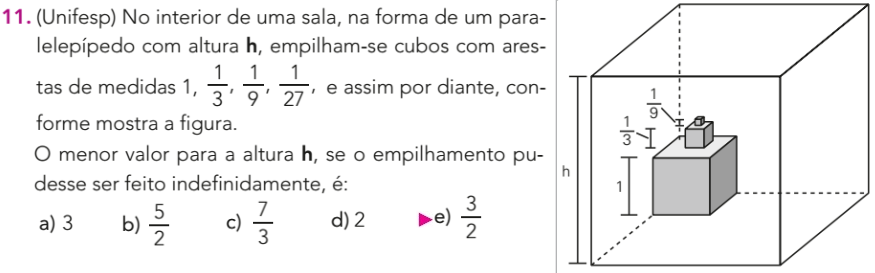 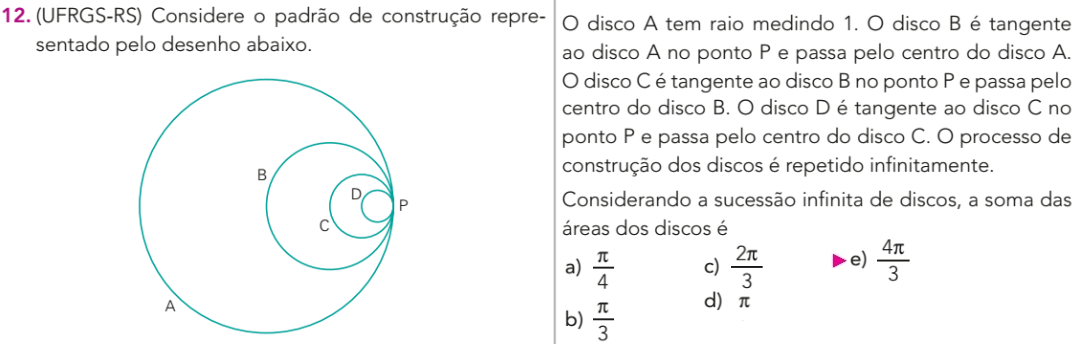 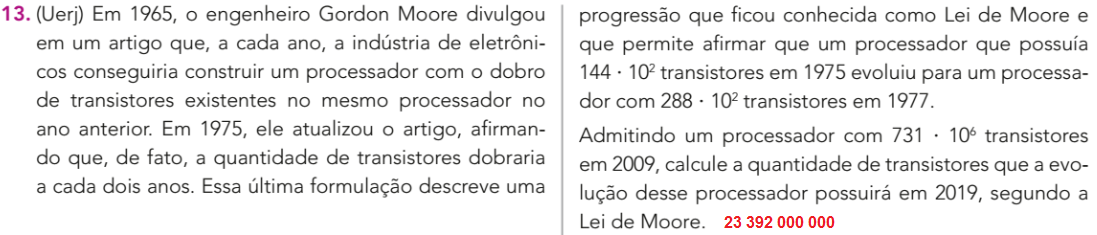 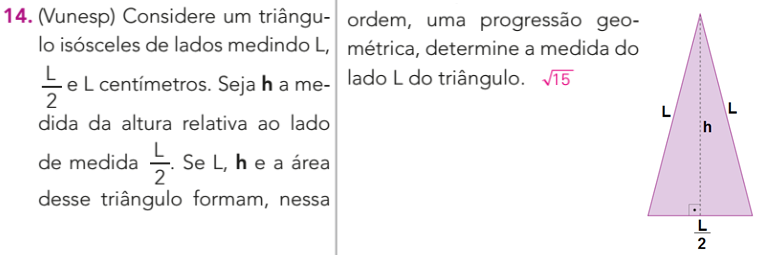 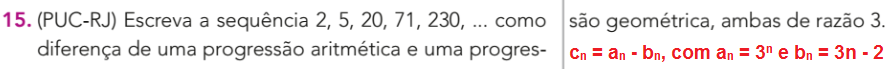 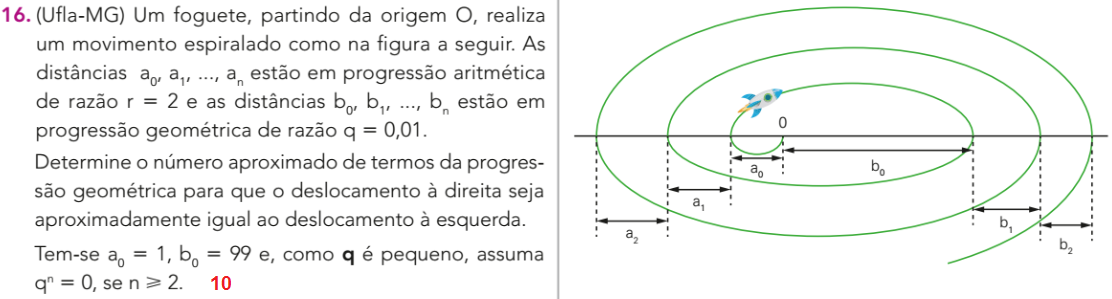 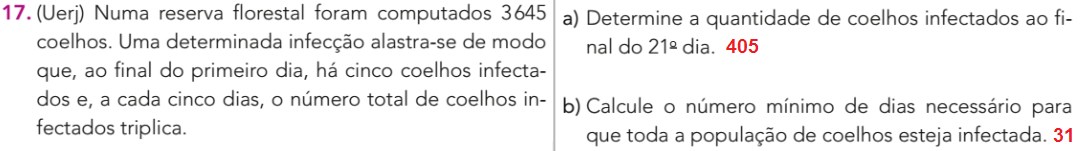 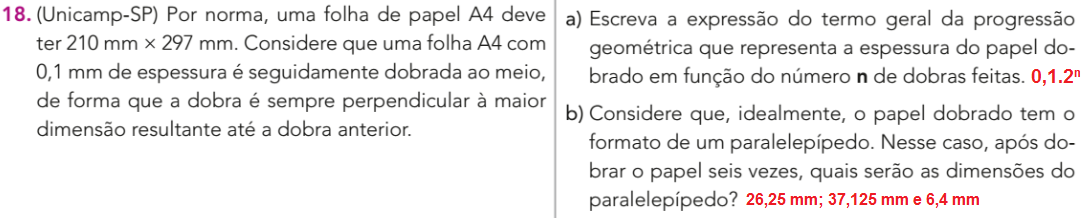 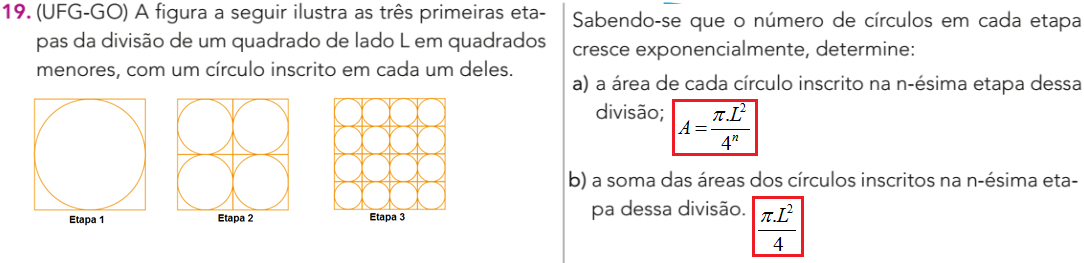 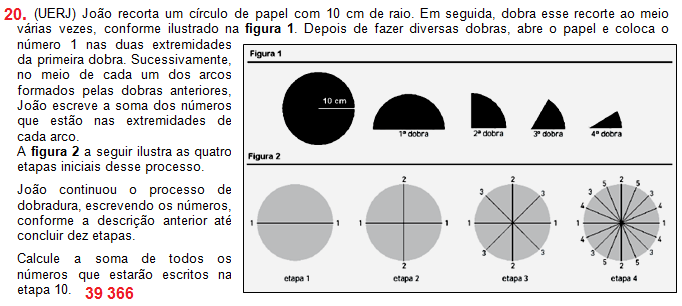 Exercícios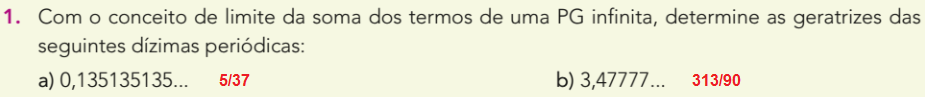 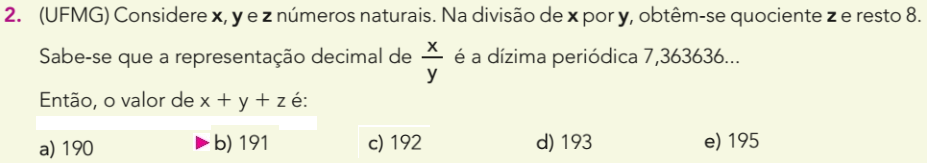 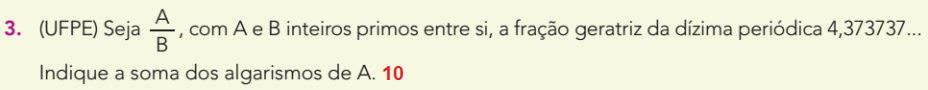 